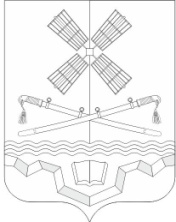 РОССИЙСКАЯ ФЕДЕРАЦИЯРОСТОВСКАЯ ОБЛАСТЬТАРАСОВСКИЙ РАЙОНМУНИЦИПАЛЬНОЕ ОБРАЗОВАНИЕ«ТАРАСОВСКОЕ СЕЛЬСКОЕ ПОСЕЛЕНИЕ»АДМИНИСТРАЦИЯ ТАРАСОВСКОГО СЕЛЬСКОГО ПОСЕЛЕНИЯПОСТАНОВЛЕНИЕ05.10.2023г. 	                                                № 178                                              п.ТарасовскийО приведении в соответствие адресных объектов по результатам инвентаризацииВ соответствии с Федеральным Законом от 06.10.2003г. № 131-ФЗ «Об общих принципах организации местного самоуправления в Российской Федерации»,  руководствуясь ч. 3 ст. 5 Федерального закона от 28 декабря 2013г. № 443-ФЗ «О федеральной информационной адресной системе и о внесении изменений в Федеральный закон «Об общих принципах организации местного самоуправления в Российской Федерации» и Правилами присвоения, изменения и аннулирования адресов, Постановлением Правительства Российской Федерации от 19.11.2014г. № 1221 «Об утверждении правил присвоения, изменения и аннулирования адресов», разделом IV Постановления Правительства Российской Федерации от 22.05.2015 № 492 "О составе сведений об адресах, размещаемых в государственном адресном реестре, порядке межведомственного информационного взаимодействия при ведении государственного адресного реестра, о внесении изменений и признании утратившими силу некоторых актов Правительства Российской Федерации", ПОСТАНОВЛЯЮ:1. Принять результаты проведенной инвентаризации адресных объектов на территории Тарасовского сельского поселения Тарасовского района Ростовской области.2. Внести в  ранее присвоенные адреса сведения о кадастровых номерах объектов недвижимости являющихся объектами адресации на территории Тарасовского сельского поселения Тарасовского района Ростовской области в  Федеральную информационную адресную систему (ФИАС) согласно Приложению.3.   Постановление вступает в силу со дня его официального обнародования.4.   Контроль за выполнением настоящего постановления оставляю за собой.И.о. главы АдминистрацииТарасовского сельского поселения                                                                       А.П. Заикин                                                                                                                                 Приложение                                                                                            к постановлению Администрации Тарасовского сельского поселенияот 05.10.2023г. № 178Перечень адресных объектов, расположенных на территории Тарасовского сельского поселения, подлежащих внесению в ФИАС по результатам проведенной инвентаризации  № п/пАдресКадастровый номер1Российская Федерация, Ростовская область, Тарасовский муниципальный район, Тарасовское сельское поселение, п.Тарасовский, пер.Южный, домовладение 8б61:37:0010112:11772Российская Федерация, Ростовская область, Тарасовский муниципальный район, Тарасовское сельское поселение, п.Тарасовский, пер.Котовского, домовладение 1461:37:0010102:2823Российская Федерация, Ростовская область, Тарасовский муниципальный район, Тарасовское сельское поселение, п.Тарасовский, пер.Котовского, домовладение 31 корпус А61:37:0010105:3194Российская Федерация, Ростовская область, Тарасовский муниципальный район, Тарасовское сельское поселение, п.Тарасовский, пер.Котовского, домовладение 961:37:0010105:2495Российская Федерация, Ростовская область, Тарасовский муниципальный район, Тарасовское сельское поселение, п.Тарасовский, пер.Котовского, домовладение 1861:37:0010102:1666Российская Федерация, Ростовская область, Тарасовский муниципальный район, Тарасовское сельское поселение, п.Тарасовский, пер.Котовского, домовладение 3961:37:0010102:3557Российская Федерация, Ростовская область, Тарасовский муниципальный район, Тарасовское сельское поселение, п.Тарасовский, пер.Котовского, домовладение 3061:37:0010104:1698Российская Федерация, Ростовская область, Тарасовский муниципальный район, Тарасовское сельское поселение, п.Тарасовский, пер.Котовского, домовладение 2161:37:0010102:3689Российская Федерация, Ростовская область, Тарасовский муниципальный район, Тарасовское сельское поселение, п.Тарасовский, пер.Котовского, домовладение 3361:37:0010105:15310Российская Федерация, Ростовская область, Тарасовский муниципальный район, Тарасовское сельское поселение, п.Тарасовский, пер.Котовского, дом 33 строение 461:37:0010105:29511Российская Федерация, Ростовская область, Тарасовский муниципальный район, Тарасовское сельское поселение, п.Тарасовский, пер.Котовского, дом 33 строение 161:37:0010105:22912Российская Федерация, Ростовская область, Тарасовский муниципальный район, Тарасовское сельское поселение, п.Тарасовский, пер.Котовского, дом 30 строение 161:37:0010104:10013Российская Федерация, Ростовская область, Тарасовский муниципальный район, Тарасовское сельское поселение, п.Тарасовский, пер.Котовского, дом 21 строение 161:37:0010102:22314Российская Федерация, Ростовская область, Тарасовский муниципальный район, Тарасовское сельское поселение, п.Тарасовский, пер.Котовского, дом 39 строение 361:37:0010105:36115Российская Федерация, Ростовская область, Тарасовский муниципальный район, Тарасовское сельское поселение, п.Тарасовский, пер.Котовского, дом 39 строение 261:37:0010105:35716Российская Федерация, Ростовская область, Тарасовский муниципальный район, Тарасовское сельское поселение, п.Тарасовский, пер.Котовского, дом 39 строение 161:37:0010105:35617Российская Федерация, Ростовская область, Тарасовский муниципальный район, Тарасовское сельское поселение, п.Тарасовский, пер.Котовского, дом 31А строение 361:37:0000000:46018Российская Федерация, Ростовская область, Тарасовский муниципальный район, Тарасовское сельское поселение, п.Тарасовский, пер.Котовского, дом 18 строение 361:37:0010102:36319Российская Федерация, Ростовская область, Тарасовский муниципальный район, Тарасовское сельское поселение, п.Тарасовский, пер.Котовского, дом 30 строение 361:37:0010104:13620Российская Федерация, Ростовская область, Тарасовский муниципальный район, Тарасовское сельское поселение, п.Тарасовский, пер.Котовского, дом 21 сооружение 161:37:0010102:19921Российская Федерация, Ростовская область, Тарасовский муниципальный район, Тарасовское сельское поселение, п.Тарасовский, пер.Котовского, дом 31А строение 261:37:0010105:45922Российская Федерация, Ростовская область, Тарасовский муниципальный район, Тарасовское сельское поселение, п.Тарасовский, пер.Котовского, дом 33 строение 261:37:0010105:29823Российская Федерация, Ростовская область, Тарасовский муниципальный район, Тарасовское сельское поселение, п.Тарасовский, пер.Котовского, дом 33 строение 361:37:0010105:17324Российская Федерация, Ростовская область, Тарасовский муниципальный район, Тарасовское сельское поселение, п.Тарасовский, пер.Котовского, дом 21 строение 261:37:0010102:29325Российская Федерация, Ростовская область, Тарасовский муниципальный район, Тарасовское сельское поселение, п.Тарасовский, пер.Котовского, дом 18 строение 161:37:0010102:15526Российская Федерация, Ростовская область, Тарасовский муниципальный район, Тарасовское сельское поселение, п.Тарасовский, ул.Донская, домовладение 5861:37:0010114:292027Российская Федерация, Ростовская область, Тарасовский муниципальный район, Тарасовское сельское поселение, п.Тарасовский, ул.Донская, домовладение 6361:37:0010114:177028Российская Федерация, Ростовская область, Тарасовский муниципальный район, Тарасовское сельское поселение, п.Тарасовский, ул.Донская, домовладение 2161:37:0010114:169529Российская Федерация, Ростовская область, Тарасовский муниципальный район, Тарасовское сельское поселение, п.Тарасовский, ул.Донская, владение 6161:37:0010114:356530Российская Федерация, Ростовская область, Тарасовский муниципальный район, Тарасовское сельское поселение, п.Тарасовский, ул.Донская, домовладение 4361:37:0010114:149831Российская Федерация, Ростовская область, Тарасовский муниципальный район, Тарасовское сельское поселение, п.Тарасовский, ул.Донская, домовладение 1 корпус З61:37:0010114:320932Российская Федерация, Ростовская область, Тарасовский муниципальный район, Тарасовское сельское поселение, п.Тарасовский, ул.Донская, домовладение 7061:37:0010114:391933Российская Федерация, Ростовская область, Тарасовский муниципальный район, Тарасовское сельское поселение, п.Тарасовский, ул.Донская, домовладение 561:37:0010114:95434Российская Федерация, Ростовская область, Тарасовский муниципальный район, Тарасовское сельское поселение, п.Тарасовский, ул.Донская, владение 961:37:0010114:329635Российская Федерация, Ростовская область, Тарасовский муниципальный район, Тарасовское сельское поселение, п.Тарасовский, ул.Донская, домовладение 1 корпус К61:37:0010114:335236Российская Федерация, Ростовская область, Тарасовский муниципальный район, Тарасовское сельское поселение, п.Тарасовский, ул.Донская, домовладение 2761:37:0010114:134637Российская Федерация, Ростовская область, Тарасовский муниципальный район, Тарасовское сельское поселение, п.Тарасовский, ул.Донская, домовладение 7261:37:0010114:396538Российская Федерация, Ростовская область, Тарасовский муниципальный район, Тарасовское сельское поселение, п.Тарасовский, ул.Донская, домовладение 6861:37:0010114:165739Российская Федерация, Ростовская область, Тарасовский муниципальный район, Тарасовское сельское поселение, п.Тарасовский, ул.Донская, домовладение 6661:37:0010114:127840Российская Федерация, Ростовская область, Тарасовский муниципальный район, Тарасовское сельское поселение, п.Тарасовский, ул.Донская, домовладение 2961:37:0010114:183841Российская Федерация, Ростовская область, Тарасовский муниципальный район, Тарасовское сельское поселение, п.Тарасовский, ул.Донская, домовладение 1961:37:0010114:124242Российская Федерация, Ростовская область, Тарасовский муниципальный район, Тарасовское сельское поселение, п.Тарасовский, ул.Донская, дом 27 строение 161:37:0010114:128543Российская Федерация, Ростовская область, Тарасовский муниципальный район, Тарасовское сельское поселение, п.Тарасовский, ул.Донская, дом 66 строение 161:37:0010114:157044Российская Федерация, Ростовская область, Тарасовский муниципальный район, Тарасовское сельское поселение, п.Тарасовский, ул.Донская, дом 68 строение 161:37:0010114:146845Российская Федерация, Ростовская область, Тарасовский муниципальный район, Тарасовское сельское поселение, п.Тарасовский, ул.Донская, дом 8 строение 261:37:0010114:302746Российская Федерация, Ростовская область, Тарасовский муниципальный район, Тарасовское сельское поселение, п.Тарасовский, ул.Донская, дом 22 строение 261:37:0010114:304147Российская Федерация, Ростовская область, Тарасовский муниципальный район, Тарасовское сельское поселение, п.Тарасовский, ул.Донская, дом 21 сооружение 161:37:0010114:300648Российская Федерация, Ростовская область, Тарасовский муниципальный район, Тарасовское сельское поселение, п.Тарасовский, ул.Донская, дом 6 строение 161:37:0010114:152649Российская Федерация, Ростовская область, Тарасовский муниципальный район, Тарасовское сельское поселение, п.Тарасовский, ул.Донская, дом 8 строение 161:37:0010114:302850Российская Федерация, Ростовская область, Тарасовский муниципальный район, Тарасовское сельское поселение, п.Тарасовский, ул.Донская, дом 27 строение 261:37:0010114:112151Российская Федерация, Ростовская область, Тарасовский муниципальный район, Тарасовское сельское поселение, п.Тарасовский, ул.Донская, дом 29 строение 261:37:0010114:325052Российская Федерация, Ростовская область, Тарасовский муниципальный район, Тарасовское сельское поселение, п.Тарасовский, ул.Донская, дом 68 строение 261:37:0010114:307953Российская Федерация, Ростовская область, Тарасовский муниципальный район, Тарасовское сельское поселение, п.Тарасовский, ул.Донская, дом 18 строение 161:37:0010114:208154Российская Федерация, Ростовская область, Тарасовский муниципальный район, Тарасовское сельское поселение, п.Тарасовский, ул.Донская, дом 29 строение 161:37:0010114:96955Российская Федерация, Ростовская область, Тарасовский муниципальный район, Тарасовское сельское поселение, п.Тарасовский, ул.Донская, дом 43 строение 161:37:0010114:168956Российская Федерация, Ростовская область, Тарасовский муниципальный район, Тарасовское сельское поселение, п.Тарасовский, ул.Донская, дом 66 строение 261:37:0010114:301757Российская Федерация, Ростовская область, Тарасовский муниципальный район, Тарасовское сельское поселение, п.Тарасовский, ул.Донская, дом 27 строение 361:37:0010114:299758Российская Федерация, Ростовская область, Тарасовский муниципальный район, Тарасовское сельское поселение, п.Тарасовский, ул.Донская, дом 46 строение 161:37:0010114:97359Российская Федерация, Ростовская область, Тарасовский муниципальный район, Тарасовское сельское поселение, п.Тарасовский, ул.Донская, дом 4 строение 161:37:0010114:151560Российская Федерация, Ростовская область, Тарасовский муниципальный район, Тарасовское сельское поселение, п.Тарасовский, ул.Донская, дом 7 строение 161:37:0010114:126561Российская Федерация, Ростовская область, Тарасовский муниципальный район, Тарасовское сельское поселение, п.Тарасовский, ул.Донская, дом 5 строение 261:37:0010114:359162Российская Федерация, Ростовская область, Тарасовский муниципальный район, Тарасовское сельское поселение, п.Тарасовский, ул.Донская, дом 38 строение 161:37:0010114:163263Российская Федерация, Ростовская область, Тарасовский муниципальный район, Тарасовское сельское поселение, п.Тарасовский, ул.Донская, дом 22 строение 361:37:0010114:304064Российская Федерация, Ростовская область, Тарасовский муниципальный район, Тарасовское сельское поселение, п.Тарасовский, ул.Донская, дом 5 строение 361:37:0010114:300565Российская Федерация, Ростовская область, Тарасовский муниципальный район, Тарасовское сельское поселение, п.Тарасовский, ул.Донская, дом 29 строение 361:37:0010114:325666Российская Федерация, Ростовская область, Тарасовский муниципальный район, Тарасовское сельское поселение, п.Тарасовский, ул.Донская, дом 68 строение 461:37:0010114:99067Российская Федерация, Ростовская область, Тарасовский муниципальный район, Тарасовское сельское поселение, п.Тарасовский, ул.Донская, дом 68 строение 361:37:0010114:98668Российская Федерация, Ростовская область, Тарасовский муниципальный район, Тарасовское сельское поселение, п.Тарасовский, ул.Донская, дом 24 строение 261:37:0010114:299369Российская Федерация, Ростовская область, Тарасовский муниципальный район, Тарасовское сельское поселение, п.Тарасовский, ул.Донская, дом 46 строение 261:37:0010114:118670Российская Федерация, Ростовская область, Тарасовский муниципальный район, Тарасовское сельское поселение, п.Тарасовский, ул.Донская, дом 21 сооружение 261:37:0010114:300771Российская Федерация, Ростовская область, Тарасовский муниципальный район, Тарасовское сельское поселение, п.Тарасовский, ул.Донская, дом 29 строение 461:37:0010114:325572Российская Федерация, Ростовская область, Тарасовский муниципальный район, Тарасовское сельское поселение, п.Тарасовский, ул.Донская, дом 18 строение 261:37:0010114:208073Российская Федерация, Ростовская область, Тарасовский муниципальный район, Тарасовское сельское поселение, п.Тарасовский, ул.Донская, дом 5 строение 461:37:0010114:299874Российская Федерация, Ростовская область, Тарасовский муниципальный район, Тарасовское сельское поселение, п.Тарасовский, ул.Донская, дом 1з сооружение 261:37:0010114:313275Российская Федерация, Ростовская область, Тарасовский муниципальный район, Тарасовское сельское поселение, п.Тарасовский, ул.Донская, дом 25 сооружение 161:37:0010114:285076Российская Федерация, Ростовская область, Тарасовский муниципальный район, Тарасовское сельское поселение, п.Тарасовский, ул.Донская, дом 1з сооружение 161:37:0010114:336377Российская Федерация, Ростовская область, Тарасовский муниципальный район, Тарасовское сельское поселение, п.Тарасовский, ул.Донская, дом 22 строение 161:37:0010114:304178Российская Федерация, Ростовская область, Тарасовский муниципальный район, Тарасовское сельское поселение, п.Тарасовский, ул.Донская, дом 5 строение 161:37:0010114:148179Российская Федерация, Ростовская область, Тарасовский муниципальный район, Тарасовское сельское поселение, п.Тарасовский, ул.Донская, дом 63 строение 161:37:0010114:159080Российская Федерация, Ростовская область, Тарасовский муниципальный район, Тарасовское сельское поселение, п.Тарасовский, ул.Донская, дом 24 строение 161:37:0010114:166281Российская Федерация, Ростовская область, Тарасовский муниципальный район, Тарасовское сельское поселение, п.Тарасовский, ул.Донская, дом 6 строение 261:37:0010114:306482Российская Федерация, Ростовская область, Тарасовский муниципальный район, Тарасовское сельское поселение, п.Тарасовский, ул.Донская, домовладение 32 корпус Б61:37:0010114:358383Российская Федерация, Ростовская область, Тарасовский муниципальный район, Тарасовское сельское поселение, п.Тарасовский, ул.Донская, домовладение 2461:37:0010114:133084Российская Федерация, Ростовская область, Тарасовский муниципальный район, Тарасовское сельское поселение, п.Тарасовский, ул.Донская, домовладение 5461:37:0010114:321385Российская Федерация, Ростовская область, Тарасовский муниципальный район, Тарасовское сельское поселение, п.Тарасовский, ул.Донская, домовладение 1861:37:0010114:2079